FORMULAIRE DE CRÉATION "EMPLOI CNDS 2018"STRUCTURE EMPLOYEUR : Club	Comité départemental	Comité régional / ligue	 Groupement d’employeurNom de l'association employeur :Adresse du siège social :Code postal :	Commune :	Fédération d'affiliation : Discipline sportive : 	Prix moyen de la licence :	Prix moyen de la cotisation :Correspondant du dossier "Emploi CNDS" : 	Nom, prénom : 	Fonction :Téléphone : 	E-mail :Un élu référent du futur salarié est-il nommé ? : 	Oui	NonSi oui, indiquer, Nom, prénom : 	Fonction :Téléphone : 	E-mail :L'association a-t-elle : une activité implantée en quartier prioritaire ou en ZRR	Oui	Non du public issu de quartiers prioritaires ou de ZRR : 	Oui	NonSi oui, une partie des missions du salarié recruté en emploi CNDS portera-t-elle sur ces publics ? : Des personnes en situation de handicap : 	Oui 	Non Des jeunes filles et des femmes : 	Oui 	Non Des personnes en situation de précarité :	Oui 	Non Des personnes souffrant de pathologies chroniques :	Oui 	NonUn rendez-vous avec le conseiller " emploi CNDS" a-t-il été pris ? :	Oui	NonSi oui, à quelle date :	PROFIL DE L'EMPLOI ENVISAGÉ *Éducateur sportif	Agent de développementAgent administratif	Autre, préciser : CONTRAT DE TRAVAILRENSEIGNEMENTS SUR LA PERSONNE RECRUTÉE OU ENVISAGÉE POUR LE RECRUTEMENT La personne est- elle :Recrutée depuis le 1er janvier 2018     Identifiée mais non recrutée      Non identifiée Si la personne est déjà identifiée ou recrutée, indiquer :   NOM, Prénom :  Adresse :   Date de naissance : Qualification(s) *BEES, BP ou DE préciser degré et discipline	 Autre qualification, à préciser :	   date de la signature du contrat de travail si la personne est déjà recrutée :Attention : si la personne est recrutée depuis le 1er janvier 2018, fournir une photocopie du diplôme et du contrat travail signé.PLAN DE FORMATION DU FUTUR SALARIÉSi le futur salarié de l'association est déjà identifié, l'association a-t-elle participé ou compte-t-elle participer à sa formation ? 	Oui	NonSi oui, joindre le plan de formationEMPLOIS AIDÉS DE LA STRUCTUREL'association bénéficie-t-elle actuellement d'aides à l'emploi ?  Oui 	NonSi oui, indiquer : L'association a t- elle par le passé bénéficié du dispositif "emplois CNDS" ou "PSE"? :	Oui  	NonSi oui, indiquer   Nombre d'emplois CNDS arrivés aux termes de l'aide des 4 années :   Année(s) de fin de l'aide :   Nombre d'emplois CNDS pérennisés à l'issue de l'aide des 4 années : COMMENTAIRES ÉVENTUELS DE L'ASSOCIATIONLe soussigné atteste sur l'honneur l'exactitude des renseignements fournis et s'engage à satisfaire à toute demande de précision en provenance des autorités de tutelle.A :…………………..…….	le : ……………… 	Cachet de l'association : 	Nom et prénom du Président : 		Signature du Président : AVIS CIRCONSTANCIÉ DU PRÉSIDENT DE LA LIGUE, à l’issue de la rencontre du …/.../…. : Le : ……………… 	Cachet de l'association : 	Nom et prénom du Président : 		Signature du Président : 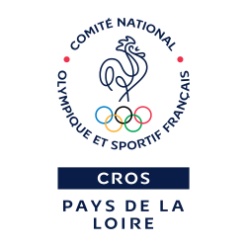 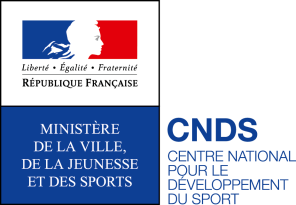 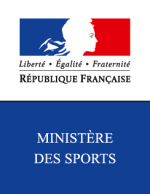   Groupe de référence de la convention collective nationale du sport :  Type de contrat envisagé :  Salaire brut annuel envisagé :NombreETP  Emplois CNDS  Emplois d'avenirs  Autres dispositifs (CAE, CUI, adultes relais)